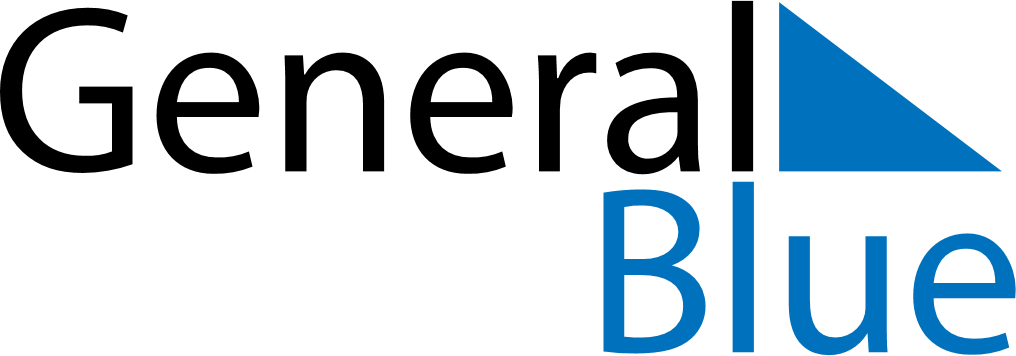 April 2024April 2024April 2024April 2024April 2024April 2024Stanley, North Dakota, United StatesStanley, North Dakota, United StatesStanley, North Dakota, United StatesStanley, North Dakota, United StatesStanley, North Dakota, United StatesStanley, North Dakota, United StatesSunday Monday Tuesday Wednesday Thursday Friday Saturday 1 2 3 4 5 6 Sunrise: 7:27 AM Sunset: 8:19 PM Daylight: 12 hours and 52 minutes. Sunrise: 7:25 AM Sunset: 8:20 PM Daylight: 12 hours and 55 minutes. Sunrise: 7:23 AM Sunset: 8:22 PM Daylight: 12 hours and 59 minutes. Sunrise: 7:21 AM Sunset: 8:23 PM Daylight: 13 hours and 2 minutes. Sunrise: 7:19 AM Sunset: 8:25 PM Daylight: 13 hours and 6 minutes. Sunrise: 7:17 AM Sunset: 8:26 PM Daylight: 13 hours and 9 minutes. 7 8 9 10 11 12 13 Sunrise: 7:15 AM Sunset: 8:28 PM Daylight: 13 hours and 13 minutes. Sunrise: 7:13 AM Sunset: 8:29 PM Daylight: 13 hours and 16 minutes. Sunrise: 7:11 AM Sunset: 8:31 PM Daylight: 13 hours and 19 minutes. Sunrise: 7:09 AM Sunset: 8:32 PM Daylight: 13 hours and 23 minutes. Sunrise: 7:07 AM Sunset: 8:34 PM Daylight: 13 hours and 26 minutes. Sunrise: 7:05 AM Sunset: 8:35 PM Daylight: 13 hours and 30 minutes. Sunrise: 7:03 AM Sunset: 8:36 PM Daylight: 13 hours and 33 minutes. 14 15 16 17 18 19 20 Sunrise: 7:01 AM Sunset: 8:38 PM Daylight: 13 hours and 37 minutes. Sunrise: 6:59 AM Sunset: 8:39 PM Daylight: 13 hours and 40 minutes. Sunrise: 6:57 AM Sunset: 8:41 PM Daylight: 13 hours and 43 minutes. Sunrise: 6:55 AM Sunset: 8:42 PM Daylight: 13 hours and 47 minutes. Sunrise: 6:53 AM Sunset: 8:44 PM Daylight: 13 hours and 50 minutes. Sunrise: 6:51 AM Sunset: 8:45 PM Daylight: 13 hours and 53 minutes. Sunrise: 6:49 AM Sunset: 8:47 PM Daylight: 13 hours and 57 minutes. 21 22 23 24 25 26 27 Sunrise: 6:47 AM Sunset: 8:48 PM Daylight: 14 hours and 0 minutes. Sunrise: 6:46 AM Sunset: 8:50 PM Daylight: 14 hours and 3 minutes. Sunrise: 6:44 AM Sunset: 8:51 PM Daylight: 14 hours and 7 minutes. Sunrise: 6:42 AM Sunset: 8:52 PM Daylight: 14 hours and 10 minutes. Sunrise: 6:40 AM Sunset: 8:54 PM Daylight: 14 hours and 13 minutes. Sunrise: 6:38 AM Sunset: 8:55 PM Daylight: 14 hours and 16 minutes. Sunrise: 6:37 AM Sunset: 8:57 PM Daylight: 14 hours and 20 minutes. 28 29 30 Sunrise: 6:35 AM Sunset: 8:58 PM Daylight: 14 hours and 23 minutes. Sunrise: 6:33 AM Sunset: 9:00 PM Daylight: 14 hours and 26 minutes. Sunrise: 6:31 AM Sunset: 9:01 PM Daylight: 14 hours and 29 minutes. 